от 2 мая 2024 г. № 238Об установлении публичного сервитутав интересах общества с ограниченной ответственностью «Газпром инвестгазификация» в целях размещения и эксплуатациилинейного объекта системы газоснабжения местного значения«Газопровод межпоселковый к д. Клюкино, д. Воробьи, д. Видякино,д. Блиново, д. Старая Пижанка, с. ТабашиноОршанского муниципального района Республики Марий Эл»В соответствии с главой V.7. Земельного кодекса Российской Федерации, статьей 3.6 Федерального закона от 25 октября 2001 г. № 137-ФЗ «О введении в действие Земельного кодекса Российской Федерации», статьей 15 Федерального закона от 6 октября 2003 г. №131-ФЗ «Об общих принципах организации местного самоуправления в Российской Федерации», постановлением Правительства Российской Федерации от 20 ноября 2000 г. № 878 «Об утверждении Правил охраны газораспределительных сетей»,    приказом Росреестра от 13 января 2021 г. № П/0004 «Об установлении требований к графическому описанию местоположения границ публичного сервитута, точности определения координат характерных точек границ публичного сервитута, формату электронного документа, содержащего указанные сведения», статьей 4.1 Закона Республики Марий Эл                         от 27 февраля 2015 г. № 3-З «О регулировании земельных отношений в Республике Марий Эл», постановлением администрации Оршанского муниципального района Республики Марий Эл от 29 сентября 2020 г. № 400 «Об утверждении проекта планировки территории и проекта межевания территории с целью размещения линейного объекта «Газопровод межпоселковый к д. Клюкино, д. Воробьи, д. Видякино, д. Блиново, д. Старая Пижанка, с. Табашино Оршанского муниципального района Республики Марий Эл», в целях реализации республиканской программы «Программа развития газоснабжения и газификации Республики Марий Эл на период 2021-2025 годы» и на основании ходатайства общества с ограниченной ответственностью «Газпром инвестгазификация» от 2 апреля 2024 г., администрация Оршанского муниципального района Республики Марий Элп о с т а н о в л я е т:1. Установить публичный сервитут сроком на 49 лет со дня внесения сведений о нем в Единый государственный реестр недвижимости в интересах общества с ограниченной ответственностью «Газпром инвестгазификация» (ИНН 7810170130, ОГРН 1027804855935) в отношении земельных участков общей площадью 83230 кв.м согласно приложению № 1 к настоящему постановлению в целях размещения и эксплуатации линейного объекта системы газоснабжения местного значения «Газопровод межпоселковый        к д. Клюкино, д. Воробьи, д. Видякино, д. Блиново, д. Старая Пижанка,          с. Табашино Оршанского муниципального района Республики Марий Эл». 2. Утвердить графическое описание местоположения границ населенных пунктов, территориальных зон, особо охраняемых природных территорий, зон с особыми условиями использования территории «Охранная зона газопровода межпоселкового к д. Клюкино, д. Воробьи, д. Видякино,       д. Блиново, д. Старая Пижанка, с. Табашино Оршанского муниципального района Республики Марий Эл» в соответствии с приложением № 2 к настоящему постановлению.3. Публичный сервитут считать установленным со дня внесения сведений о нем в Единый государственный реестр недвижимости. 4. Отделу по управлению муниципальным имуществом земельными ресурсами администрации Оршанского муниципального района Республики Марий Эл в течение пяти рабочих дней со дня принятия решения об установлении публичного сервитута:направить копию решения об установлении публичного сервитута в орган регистрации прав;разместить на странице администрации Оршанского муниципального района Республики Марий Эл официального интернет-портала Республики Марий Эл https://mari-el.gov.ru/municipality/orshanka/, опубликовать решение об установлении публичного сервитута в районной газете «Вперед»;	направить обладателю публичного сервитута копию решения об установлении публичного сервитута, сведения о лицах, являющихся правообладателями земельного участка, способах связи с ними, копии документов, подтверждающих права указанных лиц на земельный участок.5. Обществу с ограниченной ответственностью «Газпром инвестгазификация»:до начала работ по размещению инженерного сооружения обеспечить в порядке, установленном действующим законодательством, заключение с правообладателями земельных участков соглашений об осуществлении публичного сервитута, предусматривающих размер платы за установление публичного сервитута согласно статье 39.46 Земельного кодекса Российской Федерации;после окончания работ по размещению инженерного сооружения установить зону с особыми условиями использования территории согласно постановлению Правительства Российской Федерации от 20 ноября 2000 г. № 878 «Об утверждении Правил охраны газораспределительных сетей», которое также содержит перечень ограничений (обременений), налагаемых на земельные участки, входящие в охранные зоны газораспределительных сетей;привести земельные участки в состояние, пригодное для использования в соответствии с видом разрешенного использования, в сроки, предусмотренные пунктом 8 статьи 39.50 Земельного кодекса Российской Федерации.6. Контроль за исполнением настоящего постановления возложить на заместителя главы администрации Оршанского муниципального района Республики Марий Эл Стрельникову С.И.7. Настоящее постановление вступает в силу со дня его подписания.Глава администрации       Оршанскогомуниципального района                                                                     А.ПлотниковПриложение № 1к постановлению администрации Оршанского муниципального района Республики Марий Эл от 2 мая 2024 г. № 238ПЕРЕЧЕНЬземельных участков, в отношении которых устанавливается публичный сервитут в целях размещения и эксплуатации линейного объекта системы газоснабжения местного значения  «Газопровод межпоселковый к д. Клюкино, д. Воробьи, д. Видякино, д. Блиново, д. Старая Пижанка, с. Табашино Оршанского муниципального района Республики Марий Эл»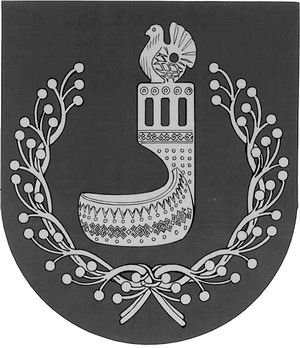 МАРИЙ ЭЛ РЕСПУБЛИКЫНОРШАНКЕ МУНИЦИПАЛЬНЫЙ РАЙОНЫН АДМИНИСТРАЦИЙЖЕПУНЧАЛАДМИНИСТРАЦИЯОРШАНСКОГО МУНИЦИПАЛЬНОГО РАЙОНАРЕСПУБЛИКИ МАРИЙ ЭЛПОСТАНОВЛЕНИЕ№ п/пКадастровый номерКадастровый номер единого землепользованияПравообладательВид праваМестоположениеПлощадь, в отношении которой устанавливается публичный сервитут, кв. м1234567112:06:0000000:981-АО Племзавод «Шойбулакский»АрендаРеспублика Марий Эл, Оршанский район15837212:06:0000000:191-Физическое лицоАрендаРеспублика Марий Эл, Оршанский район, земельный участок расположен в центральной части кадастрового квартала11607312:06:0000000:1338-Физическое лицоАрендаРеспублика Марий Эл, Оршанский район8696412:06:0000000:954-ГКУ РМЭ «Марийскавтодор»Постоянное (бессрочное) пользованиеРеспублика Марий Эл, Оршанский район392512:06:0000000:46-ГКУ РМЭ «Марийскавтодор»Постоянное (бессрочное) пользованиеРеспублика Марий Эл, Оршанский район, в западной части кадастрового квартала98612:06:0000000:1517-Марковское сельское поселение Оршанского муниципального района Республики Марий ЭлСобственность Российская Федерация, Республика Марий Эл, Оршанский район, с. Табашино1712:06:0000000:1429-Сведения о зарегистрированных правах в ЕГРН отсутствуютГосударственная собственность на земельный участок не разграничена Республика Марий Эл, Оршанский район310812:06:0000000:1431-Сведения о зарегистрированных правах в ЕГРН отсутствуютГосударственная собственность на земельный участок не разграничена Республика Марий Эл, Оршанский район373912:06:0000000:1432-Сведения о зарегистрированных правах в ЕГРН отсутствуютГосударственная собственность на земельный участок не разграничена Республика Марий Эл, Оршанский район491012:06:0000000:1433-Сведения о зарегистрированных правах в ЕГРН отсутствуютГосударственная собственность на земельный участок не разграничена Республика Марий Эл, Оршанский район29451112:06:0000000:1434-Сведения о зарегистрированных правах в ЕГРН отсутствуютГосударственная собственность на земельный участок не разграничена Республика Марий Эл, Оршанский район69461212:06:0000000:1440-Сведения о зарегистрированных правах в ЕГРН отсутствуютГосударственная собственность на земельный участок не разграничена Республика Марий Эл, Оршанский район341312:06:0000000:1441-Сведения о зарегистрированных правах в ЕГРН отсутствуютГосударственная собственность на земельный участок не разграничена Республика Марий Эл, Оршанский район281412:06:0000000:1442-Сведения о зарегистрированных правах в ЕГРН отсутствуютГосударственная собственность на земельный участок не разграничена Республика Марий Эл, Оршанский район291512:06:0000000:1448-Сведения о зарегистрированных правах в ЕГРН отсутствуютГосударственная собственность на земельный участок не разграничена Республика Марий Эл, Оршанский район29391612:06:0000000:1449-Сведения о зарегистрированных правах в ЕГРН отсутствуютГосударственная собственность на земельный участок не разграничена Республика Марий Эл, Оршанский район2041712:06:0000000:1451-Сведения о зарегистрированных правах в ЕГРН отсутствуютГосударственная собственность на земельный участок не разграничена Республика Марий Эл, Оршанский район301812:06:0000000:1453-Сведения о зарегистрированных правах в ЕГРН отсутствуютГосударственная собственность на земельный участок не разграничена Республика Марий Эл, Оршанский район62241912:06:0000000:1454-Сведения о зарегистрированных правах в ЕГРН отсутствуютГосударственная собственность на земельный участок не разграничена Республика Марий Эл, Оршанский район1072012:06:0000000:1473-Сведения о зарегистрированных правах в ЕГРН отсутствуютГосударственная собственность на земельный участок не разграничена Республика Марий Эл, Оршанский район, земельный участок расположен в центральной части кадастрового квартала52112:06:0000000:1474-Сведения о зарегистрированных правах в ЕГРН отсутствуютГосударственная собственность на земельный участок не разграничена Республика Марий Эл, Оршанский район, земельный участок расположен в центральной части кадастрового квартала292212:06:0000000:1475-Сведения о зарегистрированных правах в ЕГРН отсутствуютГосударственная собственность на земельный участок не разграничена Республика Марий Эл, Оршанский район, земельный участок расположен в центральной части кадастрового квартала202312:06:0000000:1476-Сведения о зарегистрированных правах в ЕГРН отсутствуютГосударственная собственность на земельный участок не разграничена Республика Марий Эл, Оршанский район, земельный участок расположен в центральной части кадастрового квартала582412:06:0301002:212:06:0000000:14ФКУ «Волго-Вятскуправтодор» Постоянное (бессрочное) пользованиеРеспублика Марий Эл, Оршанский район712512:06:0301002:14712:06:0000000:14ФКУ «Волго-Вятскуправтодор» Постоянное (бессрочное) пользованиеРеспублика Марий Эл, Оршанский район412612:06:0301002:310-Сведения о зарегистрированных правах в ЕГРН отсутствуютГосударственная собственность на земельный участок не разграничена Республика Марий Эл, Оршанский район202712:06:0301002:313-Сведения о зарегистрированных правах в ЕГРН отсутствуютГосударственная собственность на земельный участок не разграничена Республика Марий Эл, Оршанский район632812:06:0301002:314-Сведения о -зарегистрированных правах в ЕГРН отсутствуютГосударственная собственность на земельный участок не разграничена Республика Марий Эл, Оршанский район312912:06:0301002:315-Сведения о зарегистрированных правах в ЕГРН отсутствуютГосударственная собственность на земельный участок не разграничена Республика Марий Эл, Оршанский район1123012:06:0301002:316-Сведения о зарегистрированных правах в ЕГРН отсутствуютГосударственная собственность на земельный участок не разграничена Республика Марий Эл, Оршанский район16493112:06:0301002:319-Сведения о зарегистрированных правах в ЕГРН отсутствуютГосударственная собственность на земельный участок не разграничена Республика Марий Эл, Оршанский район, Табашинское сельское поселение653212:06:0301002:320-Сведения о зарегистрированных правах в ЕГРН отсутствуютГосударственная собственность на земельный участок не разграничена Республика Марий Эл, Оршанский район, Табашинское сельское поселение203312:06:0301003:415-Сведения о зарегистрированных правах в ЕГРН отсутствуютГосударственная собственность на земельный участок не разграничена Республика Марий Эл, Оршанский район13853412:06:0301003:416-Сведения о зарегистрированных правах в ЕГРН отсутствуютГосударственная собственность на земельный участок не разграничена Республика Марий Эл, Оршанский район5663512:06:0301003:417-Сведения о зарегистрированных правах в ЕГРН отсутствуютГосударственная собственность на земельный участок не разграничена Республика Марий Эл, Оршанский район10813612:06:0301003:418-Сведения о зарегистрированных правах в ЕГРН отсутствуютГосударственная собственность на земельный участок не разграничена Республика Марий Эл, Оршанский район, Табашинское сельское поселение1293712:06:0301003:420-Сведения о зарегистрированных правах в ЕГРН отсутствуютГосударственная собственность на земельный участок не разграничена Республика Марий Эл, Оршанский район2153812:06:0301003:422-Сведения о зарегистрированных правах в ЕГРН отсутствуютГосударственная собственность на земельный участок не разграничена Республика Марий Эл, Оршанский район, Табашинское сельское поселение19773912:06:0301004:7512:06:0000000:14ФКУ «Волго-Вятскуправтодор» Постоянное (бессрочное) пользованиеРеспублика Марий Эл, Оршанский район514012:06:0301004:8012:06:0301004:85Российская ФедерацияСобственностьРеспублика Марий Эл, Оршанский район6364112:06:0301004:201-Сведения о зарегистрированных правах в ЕГРН отсутствуютГосударственная собственность на земельный участок не разграничена Республика Марий Эл, Оршанский район1234212:06:0301004:202-Сведения о зарегистрированных правах в ЕГРН отсутствуютГосударственная собственность на земельный участок не разграничена Республика Марий Эл, Оршанский район, Табашинское сельское поселение114312:06:0601002:13012:06:0601002:132Российская ФедерацияСобственностьРеспублика Марий Эл, Оршанский район3384412:06:0601002:373-Сведения о зарегистрированных правах в ЕГРН отсутствуютГосударственная собственность на земельный участок не разграничена Республика Марий Эл, Оршанский район414512:06:0601002:381-ООО «Софистес»СобственностьРеспублика Марий Эл, Оршанский район14612:06:1801001:205-Сведения о зарегистрированных правах в ЕГРН отсутствуютГосударственная собственность на земельный участок не разграничена Республика Марий Эл, Оршанский район, Табашинское сельское поселение, д. Блиново2864712:06:1801001:206-Сведения о зарегистрированных правах в ЕГРН отсутствуютГосударственная собственность на земельный участок не разграничена Республика Марий Эл, Оршанский район, Табашинское сельское поселение, д. Блиново1824812:06:2601001:225-Сведения о зарегистрированных правах в ЕГРН отсутствуютГосударственная собственность на земельный участок не разграничена Республика Марий Эл, Оршанский район, Табашинское сельское поселение, д. Видякино2394912:06:2701001:298-Сведения о зарегистрированных правах в ЕГРН отсутствуютГосударственная собственность на земельный участок не разграничена Республика Марий Эл, Оршанский район, Табашинское сельское поселение, д. Воробьи1745012:06:2701001:300-Сведения о зарегистрированных правах в ЕГРН отсутствуютГосударственная собственность на земельный участок не разграничена Республика Марий Эл, Оршанский район, Табашинское сельское поселение, д. Воробьи2595112:06:3701001:203-Сведения о зарегистрированных правах в ЕГРН отсутствуютГосударственная собственность на земельный участок не разграничена Республика Марий Эл, Оршанский район, Табашинское сельское поселение, д. Клюкино2655212:06:3701001:204-Сведения о зарегистрированных правах в ЕГРН отсутствуютГосударственная собственность на земельный участок не разграничена Республика Марий Эл, Оршанский район, Табашинское сельское поселение, д. Клюкино12145312:06:4201001:290-Сведения о зарегистрированных правах в ЕГРН отсутствуютГосударственная собственность на земельный участок не разграничена Республика Марий Эл, Оршанский район, с. Табашино2525412:06:4201001:291-Сведения о зарегистрированных правах в ЕГРН отсутствуютГосударственная собственность на земельный участок не разграничена Республика Марий Эл, Оршанский район2055512:06:4501002:468-Сведения о зарегистрированных правах в ЕГРН отсутствуютГосударственная собственность на земельный участок не разграничена Республика Марий Эл, Оршанский район, Каракшинское сельское поселение215612:06:4501002:469-Сведения о зарегистрированных правах в ЕГРН отсутствуютГосударственная собственность на земельный участок не разграничена Республика Марий Эл, Оршанский район, Каракшинское сельское поселение505712:06:7701001:227-Сведения о зарегистрированных правах в ЕГРН отсутствуютГосударственная собственность на земельный участок не разграничена Республика Марий Эл, Оршанский район165812:06:7701001:228-Сведения о зарегистрированных правах в ЕГРН отсутствуютГосударственная собственность на земельный участок не разграничена Республика Марий Эл, Оршанский район, Табашинское сельское поселение, с. Табашино49665912:06:7701001:229-Сведения о зарегистрированных правах в ЕГРН отсутствуютГосударственная собственность на земельный участок не разграничена Республика Марий Эл, Оршанский район1526012:06:7701002:495-Сведения о зарегистрированных правах в ЕГРН отсутствуютГосударственная собственность на земельный участок не разграничена Республика Марий Эл, Оршанский район, с. Табашино196112:06:7701002:497-Сведения о зарегистрированных правах в ЕГРН отсутствуютГосударственная собственность на земельный участок не разграничена Республика Марий Эл, Оршанский район, Табашинское сельское поселение, с. Табашино326212:06:7701003:10-Физическое лицоСобственность Республика Марий Эл, Оршанский район, с. Табашино, ул. Центральная, д. 2586312:06:7701003:479-Сведения о зарегистрированных правах в ЕГРН отсутствуютГосударственная собственность на земельный участок не разграничена Республика Марий Эл, Оршанский район, с. Табашино2486412:06:7701003:481-Сведения о зарегистрированных правах в ЕГРН отсутствуютГосударственная собственность на земельный участок не разграничена Республика Марий Эл, Оршанский район, Табашинское сельское поселение, с. Табашино886512:06:0301002,12:06:0301003,12:06:0301004,12:06:0601002,12:06:1801001,12:06:2601001,12:06:2701001,12:06:3701001,12:06:4201001,12:06:4501002,12:06:7701001,12:06:7701002,12:06:7701003--- Республика Марий Эл, Оршанский район8967